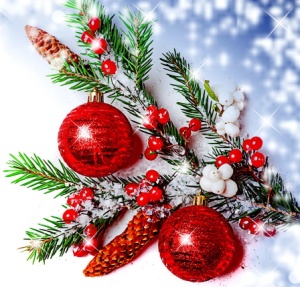 Новый год – это время волшебства, доброй сказки и ожидания чуда. Один из самых любимых всеми, долгожданных, радостных и душевных праздников.Для ребёнка новогодний утренник в детском саду – важнейшая часть встречи Нового года. Это долгожданное и очень ответственное мероприятие, в подготовку к которому включены все.   С 23.12-27.12. во всех возрастных группах прошли новогодние утренники.Сюрпризы обеспечили всем многообразие ярких впечатлений на долгое время.    Сказочные персонажи порадовали всех играми и веселыми шутками.   Дедушка Мороз и его внучка  Снегурочка подарили детям замечательные подарки.Праздник доставил радость и удовольствие, как его непосредственным участникам, так и всем, кто пришел посмотреть на выступление детей.   Мы выражаем огромную благодарность мамам и папам, бабушкам и дедушкам, которые поддерживают своих малышей присутствием на детских утренниках! Это очень важно для наших деток.Ещё раз поздравляем всех с Новым годом и Рождеством Христовым!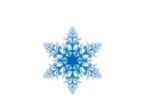    Абрамова Е.М., старший воспитатель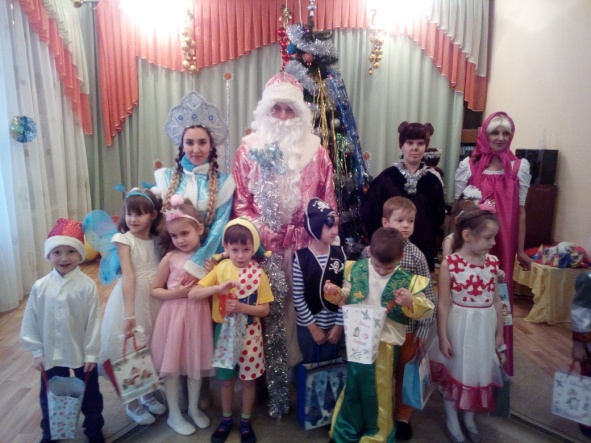 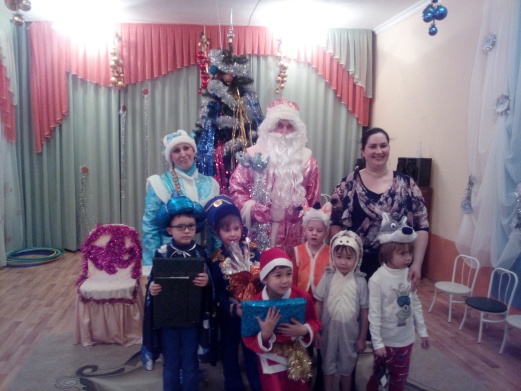 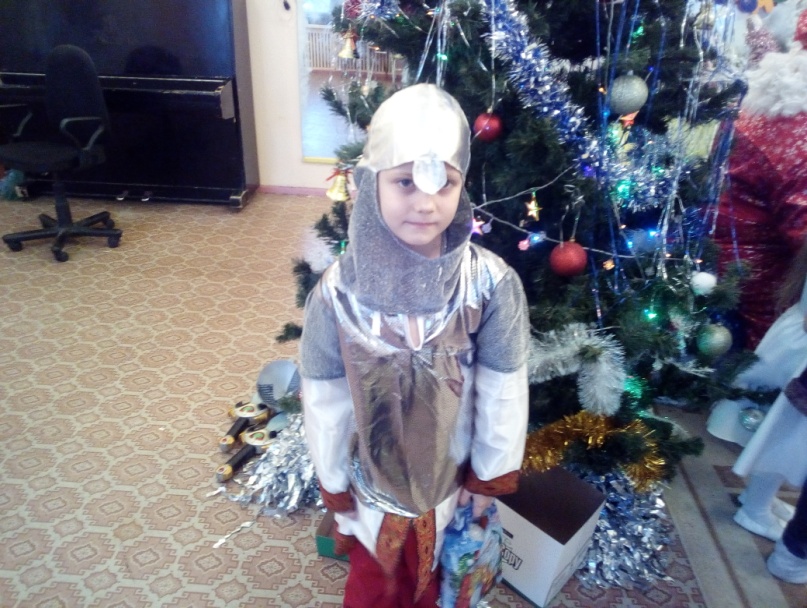 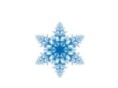 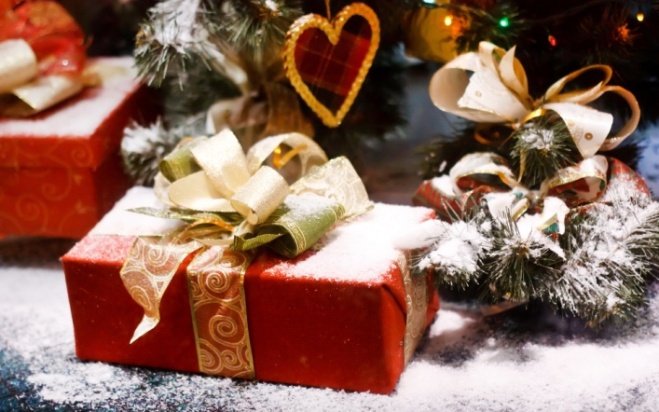 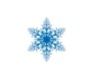 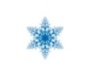 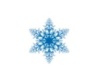 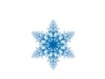 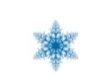 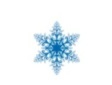 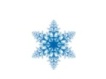 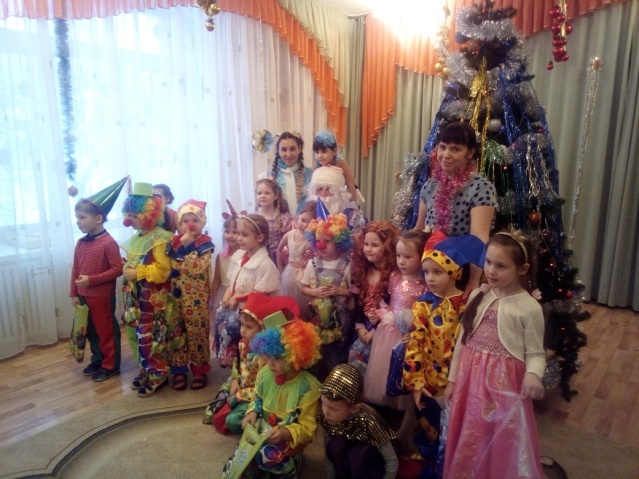 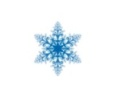 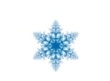 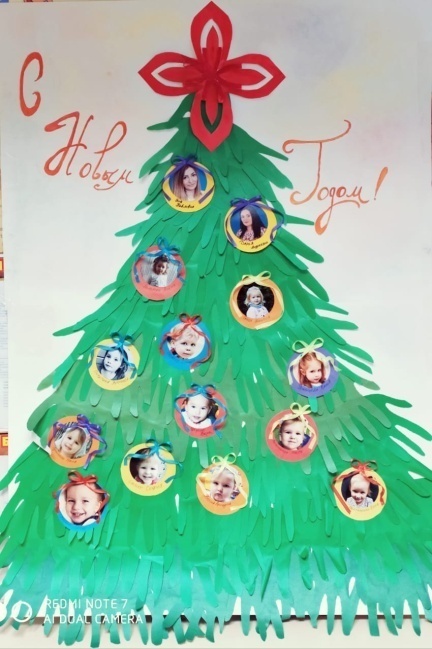 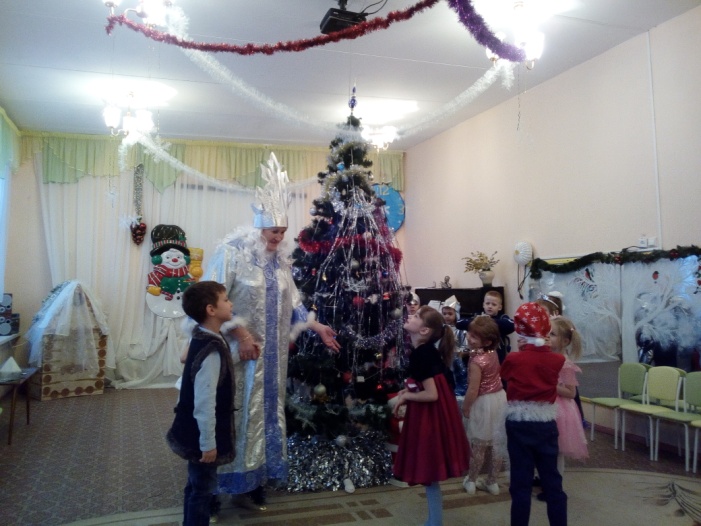 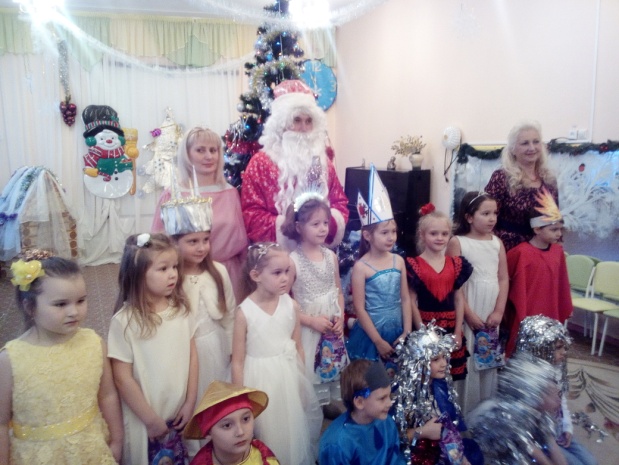 